​​​​​​​  កិច្ចតែងការបង្រៀនមុខវិជា្ជ	៖ រូបវិទ្យាថ្នាក់ទី	៖ ៩ជំពូកទី៤	៖  អេឡិចត្រូម៉ាញេទិចមេរៀនទី២	៖  អេឡិចត្រូមេដែករយៈពេល	៖ ១ម៉ោង(៥០នាទី)ម៉ោងទី      ៖  ១I- វត្ថុបំណងចំណេះដឹង៖​  រៀបរាប់ពីកម្លាំងឆក់ទាញ នៃអេឡិចត្រូមេដែក តាមរយៈការពិសោធន៍។បំណិន៖        សង្កេតឃើញពីកម្លាំងឆក់ទាញ នៃអេឡិចត្រូមេដែក តាមរយៈការពិសោធន៍។ឥរិយាបថ៖    មានទំនុកចិត្តក្នុងការធ្វើពិសោធន៍ អំពីអេឡិចត្រូមេដែក។II- សម្ភារៈបង្រៀន និងរៀន 	ឯកសារយោង៖ 	+ សៀវភៅពុម្ពសិស្សថ្នាក់ទី៩ មុខវិជ្ជារូបវិទ្យា របស់ក្រសួងអប់រំ យុវជន និងកីឡា ទំព័រទី៦២ ដល់              ទំព័រទី៦៣ ។​           + សៀវភៅពុម្ពគ្រូថ្នាក់ទី៩ មុខវិជ្ជារួបវិទ្យា របស់ក្រសួងអប់រំ យុវជន និងកីឡា។           + សៀវភៅ VVOB ទំព័រទី ៣៩ ដល់ទំព័រទី ៥២ ។	សម្ភារៈបង្រៀន និងរៀន		+ ដែកគោល ខ្សែទង់ដែង ថ្មពិល ។III- សកម្មភាពបង្រៀន និងរៀនរៀបរៀងដោយក្រុមទី ២ សកម្មភាពគ្រូខ្លឹមសារមេរៀនសកម្មភាពសិស្សត្រួតពិនិត្យ- អនាម័យ-សណ្ដាប់ធ្នាប់-អវត្តមាន ។ជំហានទី១ (២ ឬ៣នាទី)រដ្ឋបាលថ្នាក់ប្រធាន ឬអនុប្រធានថ្នាក់ ជួយសម្រប សម្រួលឡើងរាយការណ៍ ពី​អវត្តមាន សិស្ស។- គ្រូសួរសំណួរៈ- ដូចម្តេច ដែលហៅថា អេឡិចត្រូ មេដែក?- តើកម្លាំងឆក់ទាញនៃមេដែកអា ស្រ័យទៅលើកត្តាអ្វីខ្លះ?ជំហានទី២ (១០នាទី)រំឭកមេរៀនចាស់- ឯកសារយោង៖ រូបគំនូរតុក្កតាគំនិត ទី៣៩ អេឡិចត្រូមេដែក (VVOB) (ឯក សារសំណួរនៃឯកសារយោងនៃរូប។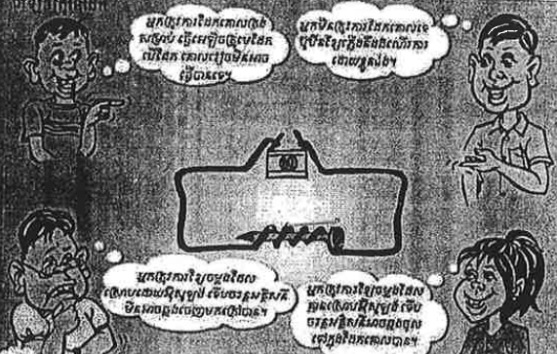 - សិស្សឆ្លើយសំណួរៈ- អេឡិចត្រូមេដែក ជាឧបករណ៍ទាំង ឡាយណា ដែលមានដែកសុទ្ធរំដោយ ចំនួនស្ពៀ និងខ្សែចម្លង ដែលមានចរន្ត ឆ្លងកាត់។- កម្លាំងឆក់ទាញនៃមេដែកអាស្រ័យទៅ លើកត្តាដូចជា៖+ អាំងតង់ស៊ីតេចរន្តឆ្លងកាត់+ ចំនួនស្ពៀនៃរបុំ+ ទីតាំងនៃប៉ូល- គ្រូសរសេរចំណងជើងមេរៀន ដាក់នៅលើក្តាខៀន ។- អោយសិស្សម្នាក់ឡើងអានមេ រៀន។- សំណួរគន្លឹះ១. បើយើងយកដែកគោលរុំជាស្ពៀ ដោយខ្សែចម្លងស្មើរគ្នា ភ្ជាប់ទៅនឹង ថ្មពិលមួយ និងថ្មពិលពីរ។ តើកម្លាំង ឆក់ទាញរបស់វា មួយណាខ្លាំង ជាង?- គ្រូបែងចែកសិស្សជាប្រាំក្រុម ពិភា ក្សា។+ ចូរប្អូនធ្វើពិសោធន៍របស់យើង ពាក់ព័ន្ធនឹងថ្មពិលមួយ និងថ្មពិល ពីរ។- គ្រូអោយប្រធានតាមក្រុមនីមួយៗ ឡើងយកឧបករណ៍ពិសោធន៍។+ ថ្មពិលមួយ និងពីរ តើមួយណា មានអាំងតង់ស៊ីតេចរន្តធំជាង?ជំហានទី៣៖ មេរៀនថ្មី (៣០នាទី)ជំពូកទី៤ ៖ អេឡិចត្រូម៉ាញ៉េទិចមេរៀនទី២៖ អេឡិចត្រូមេដែក២. លក្ខណៈអេឡិចត្រូមេដែក២.១. អាំងតង់ស៊ីតេចរន្តក.សម្មតិកម្ម                                 ១= ឆក់ខ្សោយ
ចំនួនថ្មពិល                                 ២= ឆក់ខ្លាំងខ.ដំណើរការពិសោធន៍+ ចម្លើយសំណួរត្រិះរិះ- ថ្មពិលមួយមានកម្លាំងឆក់ទាញខ្សោយ ហើយថ្មពិលពីរ មានកម្លាំងឆក់ទាញ ខ្លាំង។- ការឆក់ទាញនៃអេឡិចត្រូមេដែក អា ស្រ័យទៅនឹងអាំងតង់ស៊ីតេចរន្តខ្លាំង ឬ ខ្សោយ។គ. សន្និដ្ឋាន- យើងអាចសន្និដ្ឋានបានថា កាលណា ចរន្តអគ្គិសនីកើនឡើងខ្លាំង ការឆក់ ទាញរបស់អេឡិចត្រូមេដែក ក៏ខ្លាំង ដែរ។-សិស្សកត់ចំណងជើងមេរៀន ចូលទៅ ក្នុងសៀវភៅ។- សិស្សម្នាក់ស្ម័គ្រចិត្តឡើងអានមេ រៀន។- សិស្សចាប់ផ្តើមធ្វើពិសោធន៍៖- សិស្សភ្ជាប់ថ្មពិលមួយទៅនឹងរបុំ ហើយ កត់ត្រាកម្លាំងឆក់ទាញ។- បន្ទាប់មកសិស្ស ចាប់ផ្តើមភ្ជាប់ថ្មពិល ពីរម្តង ហើយកត់ត្រាកម្លាំងឆក់ទាញ។- ថ្មពិលមួយមានកម្លាំងឆក់ទាញខ្សោយ ហើយថ្មពិលពីរ មានកម្លាំងឆក់ទាញ ខ្លាំង។- ការឆក់ទាញនៃអេឡិចត្រូមេដែក អា ស្រ័យទៅនឹងអាំងតង់ស៊ីតេចរន្តខ្លាំង ឬ ខ្សោយ។- យើងអាចសន្និដ្ឋានបានថា កាលណា ចរន្តអគ្គិសនីកើនឡើងខ្លាំង ការឆក់ ទាញរបស់អេឡិចត្រូមេដែក ក៏ខ្លាំង ដែរ។- បើអាំងតង់ស៊ីតេចរន្តធំ តើកម្លាំង ឆក់ទាញ របស់អេឡិចត្រូមេដែក យ៉ាងដូចម្តេចដែរ?ជំហានទី៤៖ ពង្រឹងចំណេះដឹង (៥នាទី)- បើអាំងតង់ស៊ីតេចរន្តធំ កម្លាំងឆក់ ទាញ របស់អេឡិចត្រូមេដែកកាន់តែ ខ្លាំង។- ពេលប្អូនត្រឡប់ទៅផ្ទះវិញ ត្រូវ មើលមេរៀនបន្ថែមផង និងឆ្លៀត ពេលទំនេរ ជួយធ្វើការងារឪពុក ម្តាយនៅផ្ទះ។ជំហានទី៥  (៣នាទី)កិច្ចការផ្ទះ និងបណ្តាំផ្ញើរ- សិស្សស្តាប់តាមការណែនាំ របស់គ្រូ។ឈ្មោះអ្នករៀបរៀងខេត្ត ក្រុងលេខទូរស័ព្ទលោក ម៉ម បាសាក់រតនៈគិរី០៩៧៣៦៨៨៥៣៧លោក កន ស៊ាងហាក់មណ្ឌលគិរី០៩៧៣៦៦០០៧៦លោក ជូន វិចិត្ររតនៈគិរី០៨៨៨៨៨៧២២១លោក កែវ ជារស់រតនៈគិរីលោក ប្រឹប កងត្បូងឃ្មុំលោក ងន ចាន់នីរតនៈគិរី